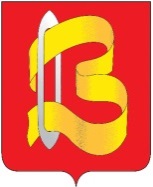 ПОСТАНОВЛЕНИЕАДМИНИСТРАЦИИ ГОРОДСКОГО ОКРУГА ВИЧУГА30 декабря 2021 г.                                                                                                  № 957О внесении изменений в постановление администрациигородского округа Вичуга от 25.10.2017г. № 980В соответствии с Федеральным законом от 06.10.2003г. №131-ФЗ «Об общих принципах организации местного самоуправления в Российской Федерации», постановлением администрации городского округа Вичуга от 19 сентября 2019 г. № 705 «Об утверждении Порядка разработки,  реализации и оценки эффективности муниципальных программ городского округа Вичуга»,  руководствуясь Уставом городского округа Вичуга, ПОСТАНОВЛЯЮ: 1. Внести в постановление администрации городского округа Вичуга от 25.10.2017г. №980 «Об утверждении муниципальной программы «Повышение эффективности реализации молодежной политики и средств массовой информации  в городском округе Вичуга» изменения, изложив приложение к постановлению администрации городского округа Вичуга от 25.10.2017г. №980 в редакции согласно приложению к настоящему постановлению.   2. Настоящее постановление вступает в силу с 01.01.2022г.3. Опубликовать настоящее постановление в Вестнике органов местного самоуправления городского округа Вичуга.  4. Разместить настоящее постановление на официальном сайте администрации городского округа Вичуга в информационно-телекоммуникационной сети «Интернет». 5. Контроль за исполнением настоящего постановления возложить на врио заместителя главы администрации по социальным вопросам Виноградову И.А.Врип главы городского округа Вичуга                                                П.Н. ПлоховПриложение к постановлению администрациигородского округа Вичуга от 30.12.2021 г. № 957      Приложение к постановлению администрациигородского округа Вичуга от 25.10.2017 №980  Муниципальная программа«Повышение эффективности реализации молодежной политикии средств массовой информации в городском округе Вичуга»I. Паспорт муниципальной программы городского округа Вичуга «Повышение эффективности реализации молодежной политики и средств массовой информациив городском округе Вичуга»II. Анализ текущей ситуации в сфере реализации муниципальной программы Проведение планомерной молодежной политики – одно из приоритетных направлений деятельности администрации городского округа Вичуга. Её реализация обеспечивается непрерывной и согласованной деятельностью органов местного самоуправления и общественных организаций.Многое в сфере молодежной политики уже сделано. На территории городского округа, на базе школ и учреждений дополнительного образования созданы и работают молодежные объединения общественной и патриотической направленности: Совет активной молодёжи, военно-патриотический клуб «Арсенал», патриотический клуб «Данко», молодёжный клуб «Лидер», ВОД Волонтеры Победы, городской ученический Совет. В городе реализуется целый комплекс молодежных мероприятий. Для их проведения используется потенциал волонтерских организаций, клубов, спортивных учреждений, библиотек и музеев города. Ежегодно создаются временные рабочие места для трудоустройства подростков и молодежи. Действует программа поддержки одаренной молодежи. Все больше молодых людей вовлекается в общественную жизнь.Последние годы в основу молодёжной политики был заложен программно-целевой подход. Были приняты и реализованы городские целевые программы, направленные на создание условий для патриотического и духовно-нравственного воспитания, интеллектуального и физического развития молодёжи, реализации её творческого потенциала, формирования у молодёжи активной жизненной позиции и здорового образа жизни. Учитывая специфическую социальную позицию молодого  поколения  в обществе, отсутствие социальных навыков и опыта молодежь нуждается в особой поддержке со стороны власти.  Необходимо усилить внимание к  проблемам социализации молодёжи,  определению средств,  форм, методов и критериев работы с молодыми людьми на перспективу. В целях оптимизации государственных мер, обеспечивающих активное включение молодых людей в жизнь общества, их полноценную самореализацию, разработана подпрограмма «Молодежь Вичуги».  Через подпрограмму «Открытая информационная среда» планируется продолжить развитие средств массовой информации, составляющих информационное пространство городского округа Вичуга, а точнее муниципального радио, телевидения, прежде всего на основе принципа информационной открытости органов власти. Информационное пространство городского округа Вичуга представлено рядом печатных и электронных средств массовой информации: общественно-политическими газетами «Вичугские новости» и «Надежда Вичужан», рекламной газетой «Вичуга-инфо», информационный портал городского округа Вичуга «Услышано Вичуга», местным телевидением «Регион-Вичуга» и эфирным радио – «Радио-Вичуга».Муниципальное казенное учреждение «Редакция Радио-Вичуга» является частью системы обеспечения населения городского округа Вичуга информацией о деятельности органов местного самоуправления городского округа Вичуга, а также создания комплекса информационных ресурсов для профессионального освещения общественно-политического, культурного, социально-экономического развития городского округа Вичуга и проживающих на его территории людей. Основным направлением в сфере формирования открытой информационной среды является сохранение радиовещания и телевидения на территории городского округа Вичуга как связующего звена населения и местных органов исполнительной и законодательной властей. Для этой цели разработана данная подпрограмма.III. Сведения о целевых индикаторах (показателях) Программы 4. Ресурсное обеспечение реализации мероприятий программыПриложение 1 к муниципальной программе городского округа Вичуга «Повышение эффективности реализации молодежной политики и  средств массовой информации  в городском округе Вичуга» Подпрограмма «Молодежь Вичуги» 1. Паспорт подпрограммы 2. Характеристика мероприятий подпрограммы 1. Подпрограмма предусматривает  проведение мероприятий в рамках реализации молодежной политики, которые финансируются из бюджета городского округа Вичуга. При проведении мероприятий в рамках реализации молодежной политики проводятся фестивали, концерты, праздники, соревнования и иные массовые мероприятия для молодежи, направленные на определенные группы (одаренные дети и талантливая молодежь, дети и молодежь, оказавшиеся в сложной жизненной ситуации, и т.д.).Мероприятие  распределяется по пяти направлениям:- Проведение мероприятий для одаренных детей, поддержки талантливой молодежи.Прежде всего, к данной группе направлений относятся мероприятия по вручению премий и стипендий городского округа Вичуга. В Вичуге проект поддержки талантливой молодёжи реализуется с 2000-го года. Ежегодно, с целью стимулирования одарённой молодёжи и демонстрации достойного примера остальным, совместно с отделами образования и культуры администрации городского округа Вичуга организуются церемонии вручения премий и стипендий талантливой молодежи. Это отличники учёбы, победители городских и областных предметных олимпиад, юные спортсмены, творчески одарённые ребята, молодые лидеры, лучшие учащиеся профтехучилищ города, а также молодежные коллективы.  Кандидатуры номинантов выдвигаются образовательными учреждениями города.Также уже традиционным стало награждение выпускников школ, филиала ИВГПУ и ВМК, окончивших с отличием своё обучение. В ходе церемоний, кроме медалей и дипломов особого образца, выпускникам вручаются памятные подарки. - Проведение мероприятий, направленных на развитие социальной практики молодежи, на приобщение молодежи  к общественной деятельности, волонтерскому движению.Сюда включаются мероприятия по вовлечению молодёжи в программы по развитию лидерства, добровольчества, самоуправления, проектной деятельности. Среди них: акция «Вахта памяти» погибшим при ликвидации последствий на Чернобыльской АЭС, акции ко Дню Победы, ко Дню города и Дню молодёжи, ко Дню матери и др. Особо можно выделить  форум «Я - волонтер» и волонтерские акции, проводимые в Вичугском комплексном центре социального обслуживания населения.Большое внимание в сфере реализации молодежной политики уделяется организации и проведению мероприятий, направленных на поддержку деятельности молодёжных общественных объединений и добровольческих инициатив. На территории городского округа, на базе школ и учреждений дополнительного образования работают следующие общественные и патриотические молодёжные объединения: Совет активной молодёжи, военно-патриотический клуб «Арсенал», патриотический клуб «Данко», молодёжный клуб «Лидер», ВОД Волонтеры Победы, городской ученический Совет.  - Проведение мероприятий для детей и молодежи, оказавшихся в сложной жизненной ситуации.Направление молодежной политики включает организационное обеспечение мероприятий по поддержке молодёжи, оказавшейся в трудной жизненной ситуации. К ним относится проведение акций и мероприятий по профилактике алкоголизма, наркомании, табакокурения, правонарушений и преступлений, формированию здорового образа жизни. Совместными усилиями молодежных объединений, отделов образования, культуры и спорта администрации города проводятся мероприятия за ЗОЖ – антинаркотический фитнес-фестиваль «Движение-жизнь», спартакиада допризывной молодежи, областные соревнования по рукопашному бою памяти И.Порцева и др. - Проведение мероприятий по гражданско-патриотическому и духовно-нравственному воспитанию детей и молодежи.Реализация направления подпрограммы по обеспечению гражданского и патриотического воспитания молодёжи планируется через организацию и  проведение мероприятий, направленных на воспитание патриотизма, межнациональной и религиозной толерантности. К таким мероприятиям прежде всего относятся: акция «Я – гражданин России» по торжественному вручению паспортов вичужанам, достигшим 14-летнего возраста, спартакиада допризывной молодежи, День призывника и т.д.- Проведение мероприятий, направленных на развитие эстетического, художественного и интеллектуального творчества детей и молодежи.Организация участия молодёжи городского округа в городских, региональных, всероссийских и межрегиональных конкурсах является еще одним подпрограммным направлением. К данному направлению относятся: поддержка молодежных творческих коллективов, участие молодежной делегации города в региональных форумах «Олимп», «Увлечения», организационные расходы на проведение культурных мероприятий с участием молодежи (оплата транспорта, покупка призов, расходных материалов и т.д.) и др. Финансовое обеспечение расходов на реализацию мероприятий подпрограммы осуществляется за счет средств бюджета городского округа Вичуга.3. Целевые индикаторы (показатели) подпрограммы4. Ресурсное обеспечение реализации мероприятий подпрограммыПриложение 2к муниципальной программе городского округа Вичуга «Повышение эффективности реализации молодежной политики и  средств массовой информации  в городском округе Вичуга» Подпрограмма  «Открытая информационная среда»1. Паспорт подпрограммы2. Характеристика мероприятий подпрограммы.Реализация подпрограммы направлена на обеспечение деятельности подведомственного муниципального казенного учреждения «Редакция Радио- Вичуга».	Реализация подпрограммы предусматривает проведение следующих основных мероприятий по увеличению охвата теле- и радиослушателей и более устойчивому приему теле- и радиосигнала:1. Мероприятие «Обеспечение деятельности муниципального казенного учреждения «Радио-Вичуга». Данное мероприятие выполняется посредством финансирования расходов на обеспечение выполнения функций МКУ «Редакция Радио- Вичуга», которое обеспечивает: - тестирование и техническое обслуживание оборудования для FM – вещания;- автоматизация FM – вещания;- плановый технический осмотр, ремонт и профилактика антенно-фидерного тракта УКВ и FM – передатчиков;- приобретение программного обеспечения для рабочих станций монтажа радиопрограмм собственного производства. 2. Мероприятие «Оказание содействия некоммерческому партнерству «Телерадиокомпания «Регион-Вичуга» предусматривает оказание финансовой помощи на: - установку, тестирование и настройку резервного оборудования, текущий ремонт и автоматизация телевизионного вещательного оборудования;- плановый технический осмотр, ремонт и профилактика антенно-фидерного тракта ТВ – передатчиков;-разработку документации по продлению разрешения на использование радиочастот и радиочастотных каналов, получение разрешений в Федеральном агентстве связи-использование радиочастотного спектра  и РЭС (радиоэлектронных средств) в соответствии с Федеральным законом от 07.07.2003 № 126-ФЗ «О связи».3. Целевые индикаторы (показатели) подпрограммы1. Время выхода в эфир МКУ «Радио-Вичуга» и НПТРК «Регион-Вичуга»4.Ресурсное обеспечение реализации мероприятий подпрограммыНаименование программыПовышение эффективности реализации молодежной политики и  средств массовой информации  в городском округе ВичугаПовышение эффективности реализации молодежной политики и  средств массовой информации  в городском округе ВичугаПовышение эффективности реализации молодежной политики и  средств массовой информации  в городском округе ВичугаПовышение эффективности реализации молодежной политики и  средств массовой информации  в городском округе ВичугаСрок реализации
программы2022-2024 годы   2022-2024 годы   2022-2024 годы   2022-2024 годы   Перечень подпрограмм1. Подпрограмма «Молодежь Вичуги»;2. Подпрограмма «Открытая информационная среда».1. Подпрограмма «Молодежь Вичуги»;2. Подпрограмма «Открытая информационная среда».1. Подпрограмма «Молодежь Вичуги»;2. Подпрограмма «Открытая информационная среда».1. Подпрограмма «Молодежь Вичуги»;2. Подпрограмма «Открытая информационная среда».Администратор программыАдминистрация городского округа Вичуга (ведущий специалист по работе с молодежью)Администрация городского округа Вичуга (ведущий специалист по работе с молодежью)Администрация городского округа Вичуга (ведущий специалист по работе с молодежью)Администрация городского округа Вичуга (ведущий специалист по работе с молодежью)Исполнители программыАдминистрация городского округа Вичуга (ведущий специалист по работе с молодежью)Администрация городского округа Вичуга (ведущий специалист по работе с молодежью)Администрация городского округа Вичуга (ведущий специалист по работе с молодежью)Администрация городского округа Вичуга (ведущий специалист по работе с молодежью)Цели программы1. Создание условий и возможностей для успешной социализации и эффективной самореализации молодежи городского округа Вичуга, развитие ее потенциала в интересах общества;2. Создание открытой информационной среды на территории городского округа Вичуга1. Создание условий и возможностей для успешной социализации и эффективной самореализации молодежи городского округа Вичуга, развитие ее потенциала в интересах общества;2. Создание открытой информационной среды на территории городского округа Вичуга1. Создание условий и возможностей для успешной социализации и эффективной самореализации молодежи городского округа Вичуга, развитие ее потенциала в интересах общества;2. Создание открытой информационной среды на территории городского округа Вичуга1. Создание условий и возможностей для успешной социализации и эффективной самореализации молодежи городского округа Вичуга, развитие ее потенциала в интересах общества;2. Создание открытой информационной среды на территории городского округа ВичугаЦелевые индикаторы (показатели)  программы1. Количество молодежных и детских общественных объединений; 2. Количество мероприятий патриотической направленности, в том числе по допризывной подготовке для подростков и молодежи; 3. Количество мероприятий по антинаркотической тематике, формированию культуры здорового образа жизни и профилактике противоправного поведения; 4. Объем радиовещания; 5. Объем телевещания.6.Отношение количества молодежи, охваченной городскими мероприятиями к общему количеству молодежи1. Количество молодежных и детских общественных объединений; 2. Количество мероприятий патриотической направленности, в том числе по допризывной подготовке для подростков и молодежи; 3. Количество мероприятий по антинаркотической тематике, формированию культуры здорового образа жизни и профилактике противоправного поведения; 4. Объем радиовещания; 5. Объем телевещания.6.Отношение количества молодежи, охваченной городскими мероприятиями к общему количеству молодежи1. Количество молодежных и детских общественных объединений; 2. Количество мероприятий патриотической направленности, в том числе по допризывной подготовке для подростков и молодежи; 3. Количество мероприятий по антинаркотической тематике, формированию культуры здорового образа жизни и профилактике противоправного поведения; 4. Объем радиовещания; 5. Объем телевещания.6.Отношение количества молодежи, охваченной городскими мероприятиями к общему количеству молодежи1. Количество молодежных и детских общественных объединений; 2. Количество мероприятий патриотической направленности, в том числе по допризывной подготовке для подростков и молодежи; 3. Количество мероприятий по антинаркотической тематике, формированию культуры здорового образа жизни и профилактике противоправного поведения; 4. Объем радиовещания; 5. Объем телевещания.6.Отношение количества молодежи, охваченной городскими мероприятиями к общему количеству молодежиОбъемы ресурсного обеспечения программыИсточник финансирования2022 г.2023 г.2024 г.Объемы ресурсного обеспечения программыБюджет городского округа Вичуга1 751 032,97 руб.1 308 890,32 руб.1 234 961,15 руб.Ожидаемые результаты реализации программы1.Увеличение количества молодежи, охваченной городскими мероприятиями в сфере молодежной политики; 2.Увеличение количества детей и молодежи, участвующих в работе детских и молодежных общественных объединений, в том числе  патриотической направленности; 3.Формирование гражданского и патриотического  мировоззрения молодежи, повышение ее социальной и творческой активности;4.Сокращение случаев наркомании, алкоголизма, других видов зависимости среди подростков и молодежи; 5.Сохранение радиовещания и телевидения на территории городского округа Вичуга.1.Увеличение количества молодежи, охваченной городскими мероприятиями в сфере молодежной политики; 2.Увеличение количества детей и молодежи, участвующих в работе детских и молодежных общественных объединений, в том числе  патриотической направленности; 3.Формирование гражданского и патриотического  мировоззрения молодежи, повышение ее социальной и творческой активности;4.Сокращение случаев наркомании, алкоголизма, других видов зависимости среди подростков и молодежи; 5.Сохранение радиовещания и телевидения на территории городского округа Вичуга.1.Увеличение количества молодежи, охваченной городскими мероприятиями в сфере молодежной политики; 2.Увеличение количества детей и молодежи, участвующих в работе детских и молодежных общественных объединений, в том числе  патриотической направленности; 3.Формирование гражданского и патриотического  мировоззрения молодежи, повышение ее социальной и творческой активности;4.Сокращение случаев наркомании, алкоголизма, других видов зависимости среди подростков и молодежи; 5.Сохранение радиовещания и телевидения на территории городского округа Вичуга.1.Увеличение количества молодежи, охваченной городскими мероприятиями в сфере молодежной политики; 2.Увеличение количества детей и молодежи, участвующих в работе детских и молодежных общественных объединений, в том числе  патриотической направленности; 3.Формирование гражданского и патриотического  мировоззрения молодежи, повышение ее социальной и творческой активности;4.Сокращение случаев наркомании, алкоголизма, других видов зависимости среди подростков и молодежи; 5.Сохранение радиовещания и телевидения на территории городского округа Вичуга.№Наименование показателяЕдиница измеренияПрогнозные выполнения показателейПрогнозные выполнения показателейПрогнозные выполнения показателей№Наименование показателяЕдиница измерения2022г.2023г.2024г.Подпрограмма «Молодежь Вичуги»Подпрограмма «Молодежь Вичуги»Подпрограмма «Молодежь Вичуги»Подпрограмма «Молодежь Вичуги»Подпрограмма «Молодежь Вичуги»Подпрограмма «Молодежь Вичуги»1.Количество молодежных и детских общественных объединенийед.2424242.Количество мероприятий патриотической направленности, в том числе по допризывной подготовке для подростков и молодежиед.3939393.Количество мероприятий по антинаркотической тематике, формированию культуры здорового образа жизни и профилактике противоправного поведенияед.2020204.Отношение количества молодежи, охваченной городскими мероприятиями к общему количеству молодежи%17,619,321,0Подпрограмма «Открытая информационная среда»Подпрограмма «Открытая информационная среда»Подпрограмма «Открытая информационная среда»Подпрограмма «Открытая информационная среда»Подпрограмма «Открытая информационная среда»Подпрограмма «Открытая информационная среда»Объем радиовещаниямин.297602976029760Объем телевещаниячас208208208Наименование мероприятия2022 г.2023 г.2024 г.Программа, всего 1 751 032,97 руб.1 308 890,32 руб.1 234 961,15 руб.- бюджет городского округа ВичугаПодпрограмма «Молодежь Вичуги», всего 150 600,00 руб.135 991,80 руб.121 082,40 руб.- бюджет городского округа ВичугаПодпрограмма «Открытая информационная среда», всего:1 600 432,97 руб.1 172 898,52 руб.1 113 878,75 руб.- бюджет городского округа Вичуга Наименование подпрограммыМолодежь ВичугиМолодежь ВичугиМолодежь ВичугиМолодежь ВичугиМолодежь ВичугиСрок реализации
подпрограммы2022-2024 годы   2022-2024 годы   2022-2024 годы   2022-2024 годы   2022-2024 годы   Исполнители подпрограммыАдминистрация городского округа Вичуга (ведущий специалист по работе с молодежью)Администрация городского округа Вичуга (ведущий специалист по работе с молодежью)Администрация городского округа Вичуга (ведущий специалист по работе с молодежью)Администрация городского округа Вичуга (ведущий специалист по работе с молодежью)Администрация городского округа Вичуга (ведущий специалист по работе с молодежью)Задачи  подпрограммы Осуществление комплексного подхода, направленного на создание условий для патриотического и духовно-нравственного воспитания, интеллектуального и физического развития молодёжи, реализации её научно-технического и творческого потенциала, формирования у молодёжи активной жизненной позиции и здорового образа жизни. Осуществление комплексного подхода, направленного на создание условий для патриотического и духовно-нравственного воспитания, интеллектуального и физического развития молодёжи, реализации её научно-технического и творческого потенциала, формирования у молодёжи активной жизненной позиции и здорового образа жизни. Осуществление комплексного подхода, направленного на создание условий для патриотического и духовно-нравственного воспитания, интеллектуального и физического развития молодёжи, реализации её научно-технического и творческого потенциала, формирования у молодёжи активной жизненной позиции и здорового образа жизни. Осуществление комплексного подхода, направленного на создание условий для патриотического и духовно-нравственного воспитания, интеллектуального и физического развития молодёжи, реализации её научно-технического и творческого потенциала, формирования у молодёжи активной жизненной позиции и здорового образа жизни. Осуществление комплексного подхода, направленного на создание условий для патриотического и духовно-нравственного воспитания, интеллектуального и физического развития молодёжи, реализации её научно-технического и творческого потенциала, формирования у молодёжи активной жизненной позиции и здорового образа жизни. Объемы ресурсного обеспечения подпрограммы Источник финансированияВсего2022 г.2023 г.2024 г.Объемы ресурсного обеспечения подпрограммы Бюджет городского округа Вичуга407 674,20 руб.150 600,00 руб.135 991,80 руб.121 082,40 руб.Ожидаемые результаты реализации подпрограммыУвеличение количества молодежи, охваченной городскими мероприятиями в сфере молодежной политики; Увеличение количества детей и молодежи, участвующих в работе детских и молодежных общественных объединений, в том числе  патриотической направленности; Формирование гражданского и патриотического  мировоззрения молодежи, повышение ее социальной и творческой активности; Сокращение случаев наркомании, алкоголизма, других видов зависимости среди подростков и молодежи.Увеличение количества молодежи, охваченной городскими мероприятиями в сфере молодежной политики; Увеличение количества детей и молодежи, участвующих в работе детских и молодежных общественных объединений, в том числе  патриотической направленности; Формирование гражданского и патриотического  мировоззрения молодежи, повышение ее социальной и творческой активности; Сокращение случаев наркомании, алкоголизма, других видов зависимости среди подростков и молодежи.Увеличение количества молодежи, охваченной городскими мероприятиями в сфере молодежной политики; Увеличение количества детей и молодежи, участвующих в работе детских и молодежных общественных объединений, в том числе  патриотической направленности; Формирование гражданского и патриотического  мировоззрения молодежи, повышение ее социальной и творческой активности; Сокращение случаев наркомании, алкоголизма, других видов зависимости среди подростков и молодежи.Увеличение количества молодежи, охваченной городскими мероприятиями в сфере молодежной политики; Увеличение количества детей и молодежи, участвующих в работе детских и молодежных общественных объединений, в том числе  патриотической направленности; Формирование гражданского и патриотического  мировоззрения молодежи, повышение ее социальной и творческой активности; Сокращение случаев наркомании, алкоголизма, других видов зависимости среди подростков и молодежи.Увеличение количества молодежи, охваченной городскими мероприятиями в сфере молодежной политики; Увеличение количества детей и молодежи, участвующих в работе детских и молодежных общественных объединений, в том числе  патриотической направленности; Формирование гражданского и патриотического  мировоззрения молодежи, повышение ее социальной и творческой активности; Сокращение случаев наркомании, алкоголизма, других видов зависимости среди подростков и молодежи.№ п/пНаименование показателя2020 г.2021 г.(оценка)2022 г.2023 г.2024 г.1.Количество молодежных и детских общественных объединений, ед.23242424242.Количество мероприятий патриотической направленности, в том числе по допризывной подготовке для подростков и молодежи, ед.39393939393.Количество мероприятий по антинаркотической тематике, формированию культуры здорового образа жизни и профилактике противоправного поведения, ед.20202020204.Отношение количества молодежи, охваченной городскими мероприятиями к общему количеству молодежи, %15,817,017,619,321,0Наименование мероприятия2022 г.2023 г.2024 г.Подпрограмма, всего150 600 руб.135 991,80 руб.121 082,40 руб.Основное мероприятие «Проведение мероприятий в рамках реализации молодежной политики»Направление расходов: 1. Проведение мероприятий в рамках реализации молодежной политики2. Поддержка граждан с ограниченными возможностями здоровья135 600 руб.15 000 руб.120 991,80 руб.15 000 руб.106 082,40 руб.15 000 руб.- бюджет городского округа Вичуга150 600 руб.135 991,80 руб.121 082,40 руб.Наименование подпрограммыОткрытая информационная средаОткрытая информационная средаОткрытая информационная средаОткрытая информационная средаОткрытая информационная средаСрок реализации подпрограммы2022-2024 годы2022-2024 годы2022-2024 годы2022-2024 годы2022-2024 годыИсполнитель  ПодпрограммыАдминистрация городского округа Вичуга (ведущий специалист по работе с молодежью)Администрация городского округа Вичуга (ведущий специалист по работе с молодежью)Администрация городского округа Вичуга (ведущий специалист по работе с молодежью)Администрация городского округа Вичуга (ведущий специалист по работе с молодежью)Администрация городского округа Вичуга (ведущий специалист по работе с молодежью)Задачи Подпрограммы1. Сохранение радиовещания и телевидения на территории городского округа Вичуга как связующего звена населения и местных органов исполнительной и законодательной власти;2.Обеспечение доступа населения и организаций к информации о деятельности органов местного самоуправления городского округа Вичуга;3 Обеспечение оперативного информирования вичужан о деятельности в различных сферах жизни городского округа Вичуга;4.Оповещение населения городского округа Вичуга на случай чрезвычайных ситуаций1. Сохранение радиовещания и телевидения на территории городского округа Вичуга как связующего звена населения и местных органов исполнительной и законодательной власти;2.Обеспечение доступа населения и организаций к информации о деятельности органов местного самоуправления городского округа Вичуга;3 Обеспечение оперативного информирования вичужан о деятельности в различных сферах жизни городского округа Вичуга;4.Оповещение населения городского округа Вичуга на случай чрезвычайных ситуаций1. Сохранение радиовещания и телевидения на территории городского округа Вичуга как связующего звена населения и местных органов исполнительной и законодательной власти;2.Обеспечение доступа населения и организаций к информации о деятельности органов местного самоуправления городского округа Вичуга;3 Обеспечение оперативного информирования вичужан о деятельности в различных сферах жизни городского округа Вичуга;4.Оповещение населения городского округа Вичуга на случай чрезвычайных ситуаций1. Сохранение радиовещания и телевидения на территории городского округа Вичуга как связующего звена населения и местных органов исполнительной и законодательной власти;2.Обеспечение доступа населения и организаций к информации о деятельности органов местного самоуправления городского округа Вичуга;3 Обеспечение оперативного информирования вичужан о деятельности в различных сферах жизни городского округа Вичуга;4.Оповещение населения городского округа Вичуга на случай чрезвычайных ситуаций1. Сохранение радиовещания и телевидения на территории городского округа Вичуга как связующего звена населения и местных органов исполнительной и законодательной власти;2.Обеспечение доступа населения и организаций к информации о деятельности органов местного самоуправления городского округа Вичуга;3 Обеспечение оперативного информирования вичужан о деятельности в различных сферах жизни городского округа Вичуга;4.Оповещение населения городского округа Вичуга на случай чрезвычайных ситуацийОбъемы ресурсного обеспечения подпрограммыИсточник финансированияВсего2022 г.2023 г.2024 г.Объемы ресурсного обеспечения подпрограммыБюджет городского округа3 887 7210,24 руб.1 600 432,97 руб.1 172 898,52 руб. 1 113 878,75 руб.Ожидаемые результаты реализации подпрограммыСоблюдение временной сетки вещания.Соблюдение концепции вещания (создание радио-телепередач следующего направления:- информационные: муниципальные новости, программы о     здоровье, культуре, спорте, образовании, социальной сфере, репортажи с места событий, интервью;- общественно-политические: программы о социальных, экономических и общественно-значимых событиях;- музыкальные: нон-стоп, миксы с использованием отечественного и зарубежного музыкального материала.Сохранение объема вещания на достигнутом уровне.Сохранение устойчивого теле- радио сигнала.Соблюдение временной сетки вещания.Соблюдение концепции вещания (создание радио-телепередач следующего направления:- информационные: муниципальные новости, программы о     здоровье, культуре, спорте, образовании, социальной сфере, репортажи с места событий, интервью;- общественно-политические: программы о социальных, экономических и общественно-значимых событиях;- музыкальные: нон-стоп, миксы с использованием отечественного и зарубежного музыкального материала.Сохранение объема вещания на достигнутом уровне.Сохранение устойчивого теле- радио сигнала.Соблюдение временной сетки вещания.Соблюдение концепции вещания (создание радио-телепередач следующего направления:- информационные: муниципальные новости, программы о     здоровье, культуре, спорте, образовании, социальной сфере, репортажи с места событий, интервью;- общественно-политические: программы о социальных, экономических и общественно-значимых событиях;- музыкальные: нон-стоп, миксы с использованием отечественного и зарубежного музыкального материала.Сохранение объема вещания на достигнутом уровне.Сохранение устойчивого теле- радио сигнала.Соблюдение временной сетки вещания.Соблюдение концепции вещания (создание радио-телепередач следующего направления:- информационные: муниципальные новости, программы о     здоровье, культуре, спорте, образовании, социальной сфере, репортажи с места событий, интервью;- общественно-политические: программы о социальных, экономических и общественно-значимых событиях;- музыкальные: нон-стоп, миксы с использованием отечественного и зарубежного музыкального материала.Сохранение объема вещания на достигнутом уровне.Сохранение устойчивого теле- радио сигнала.Соблюдение временной сетки вещания.Соблюдение концепции вещания (создание радио-телепередач следующего направления:- информационные: муниципальные новости, программы о     здоровье, культуре, спорте, образовании, социальной сфере, репортажи с места событий, интервью;- общественно-политические: программы о социальных, экономических и общественно-значимых событиях;- музыкальные: нон-стоп, миксы с использованием отечественного и зарубежного музыкального материала.Сохранение объема вещания на достигнутом уровне.Сохранение устойчивого теле- радио сигнала.№ п/пНаименование целевого индикатораЕд. изм.Прогнозные показателиПрогнозные показателиПрогнозные показателиПрогнозные показателиПрогнозные показатели№ п/пНаименование целевого индикатораЕд. изм.2020 г.2021 г.(оценка)2022 г.2023 г.2024 г.1.Объем радиовещания мин.29760297602976029760297602.Объем телевещаниячас208208208208208№Наименование мероприятия2022 г.2023 г.2024 г.Подпрограмма, всего:Подпрограмма, всего:1 600 432,97 руб.1 172 898,52 руб.1 113 878,75 руб.Основное мероприятие: «Производство и распространение телерадиопрограмм»Основное мероприятие: «Производство и распространение телерадиопрограмм»1.Направление расходов: «Обеспечение деятельности муниципального казенного учреждения «Радио-Вичуга»1 350 432,97 руб.947 148,52 руб.912 878,75 руб. - бюджет городского округа Вичуга2.Направление расходов: «Оказание содействия некоммерческому партнерству «Телерадиокомпания «Регион-Вичуга»250 000 руб.225  750 руб.201 000 руб.- бюджет городского округа Вичуга 